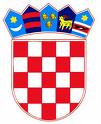 	           REPUBLIKA HRVATSKAKRAPINSKO – ZAGORSKA ŽUPANIJA             ŽUPANKLASA:320-01/18-01/28URBROJ: 2140/01-02-18-1Krapina, 12. veljače 2018.Na temelju članka 32. Statuta Krapinsko-zagorske županije („Službeni glasnik Krapinsko- zagorske županije“, br. 13/01, 5/06, 14/09, 11/13 i 26/13 - pročišćeni tekst) župan Krapinsko-zagorske županije raspisujePoziv za sudjelovanje na 12. manifestaciji "Babičini kolači"Krapinsko-zagorska županija i Turistička zajednica Krapinsko-zagorske županije u suradnji s Gradom Oroslavje organiziraju manifestaciju Babičini kolači.Dvanaesta po redu manifestacija Babičini kolači održati će se 7. travnja 2018. godine u Gradu Oroslavju odakle dolazi prošlogodišnja pobjednica Zdenkica Ljubić sa pobjedničkim kolačem  „Torta od cijelih jabuka“.Na natjecanje u pečenju kolača prema originalnim receptima naših baka i prabaka mogu se prijaviti žene s područja Krapinsko-zagorske županije, a osnovni uvjet za sudjelovanje je da su bake.Pozivaju se sve zainteresirane bake da podijele svoje kulinarsko umijeće koje su naslijedile od svojih baka i prabaka da se prijave na 12. Babičine kolače.Prijava mora sadržavati ime i prezime, adresu stalnog boravka, broj telefona, datum rođenja, broj osobne iskaznice te naziv i recept natjecateljskog kolača.Prijave s receptima natjecateljskog kolača dostavljaju se elektroničkim putem na mail adresu: ivanka.kuscar@kzz.hr ili putem web stranice  www.babicinikolaci.com.hr ili na adresu:KRAPINSKO-ZAGORSKA ŽUPANIJA, Upravni odjel za gospodarstvo, poljoprivredu,promet i komunalnu infrastrukturu, Magistratska 1, Krapina s naznakom: „Prijava za 12. Babičine kolače“.Sve dodatne informacije mogu se dobiti na broj telefona 049/329-084, kontakt osoba je Ivanka Kuščar.Rok za podnošenje prijava za sudjelovanje na 12. Babičinim kolačima je do 26. veljače 2018. godine.ŽUPANŽeljko Kolar